Publicado en Madrid el 17/04/2020 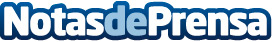 Francisco Rodríguez Tejedor estremece con su novela 'El cazador de la Patagonia'El autor realiza una fotografía viva sobre la crudeza del mundo del hampa con un chacal como protagonistaDatos de contacto:Editorial TregolamServicios editoriales919 393 317Nota de prensa publicada en: https://www.notasdeprensa.es/francisco-rodriguez-tejedor-estremece-con-su Categorias: Literatura http://www.notasdeprensa.es